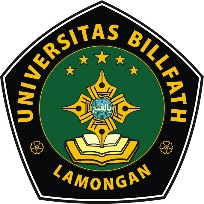 UNIVERSITAS BILLFATH LAMONGANFAKULTAS KEGURUAN DAN ILMU PENDIDIKANPROGRAM STUDI PENDIDIKAN KIMIAUNIVERSITAS BILLFATH LAMONGANFAKULTAS KEGURUAN DAN ILMU PENDIDIKANPROGRAM STUDI PENDIDIKAN KIMIAUNIVERSITAS BILLFATH LAMONGANFAKULTAS KEGURUAN DAN ILMU PENDIDIKANPROGRAM STUDI PENDIDIKAN KIMIAUNIVERSITAS BILLFATH LAMONGANFAKULTAS KEGURUAN DAN ILMU PENDIDIKANPROGRAM STUDI PENDIDIKAN KIMIAUNIVERSITAS BILLFATH LAMONGANFAKULTAS KEGURUAN DAN ILMU PENDIDIKANPROGRAM STUDI PENDIDIKAN KIMIAUNIVERSITAS BILLFATH LAMONGANFAKULTAS KEGURUAN DAN ILMU PENDIDIKANPROGRAM STUDI PENDIDIKAN KIMIARENCANA TUGAS MAHASISWARENCANA TUGAS MAHASISWARENCANA TUGAS MAHASISWARENCANA TUGAS MAHASISWARENCANA TUGAS MAHASISWARENCANA TUGAS MAHASISWARENCANA TUGAS MAHASISWAMATA KULIAHIlmu Alamiah DasarIlmu Alamiah DasarIlmu Alamiah DasarIlmu Alamiah DasarIlmu Alamiah DasarIlmu Alamiah DasarKODEKIP0106KIP0106SKS2SEMESTER2DOSEN PENGAMPUIrma Ayu Virtayanti, M.Pd.Irma Ayu Virtayanti, M.Pd.Irma Ayu Virtayanti, M.Pd.Irma Ayu Virtayanti, M.Pd.Irma Ayu Virtayanti, M.Pd.Irma Ayu Virtayanti, M.Pd.BENTUK TUGASBENTUK TUGASBENTUK TUGASBENTUK TUGASBENTUK TUGASBENTUK TUGASBENTUK TUGASMakalah dan PresentasiMakalah dan PresentasiMakalah dan PresentasiMakalah dan PresentasiMakalah dan PresentasiMakalah dan PresentasiMakalah dan PresentasiJUDUL TUGASJUDUL TUGASJUDUL TUGASJUDUL TUGASJUDUL TUGASJUDUL TUGASJUDUL TUGASTugas 1 : Menyusun makalah dan mempresentasikannya secara individuTugas 1 : Menyusun makalah dan mempresentasikannya secara individuTugas 1 : Menyusun makalah dan mempresentasikannya secara individuTugas 1 : Menyusun makalah dan mempresentasikannya secara individuTugas 1 : Menyusun makalah dan mempresentasikannya secara individuTugas 1 : Menyusun makalah dan mempresentasikannya secara individuTugas 1 : Menyusun makalah dan mempresentasikannya secara individuSUB CAPAIAN PEMBELAJARAN MATA KULIAHSUB CAPAIAN PEMBELAJARAN MATA KULIAHSUB CAPAIAN PEMBELAJARAN MATA KULIAHSUB CAPAIAN PEMBELAJARAN MATA KULIAHSUB CAPAIAN PEMBELAJARAN MATA KULIAHSUB CAPAIAN PEMBELAJARAN MATA KULIAHSUB CAPAIAN PEMBELAJARAN MATA KULIAHMahasiswa mampu memahami latar belakang hakikat IAD (C2,A2).Mahasiswa mampu memahami latar belakang hakikat IAD (C2,A2).Mahasiswa mampu memahami latar belakang hakikat IAD (C2,A2).Mahasiswa mampu memahami latar belakang hakikat IAD (C2,A2).Mahasiswa mampu memahami latar belakang hakikat IAD (C2,A2).Mahasiswa mampu memahami latar belakang hakikat IAD (C2,A2).Mahasiswa mampu memahami latar belakang hakikat IAD (C2,A2).Mahasiswa mampu menjelaskan konsep alam pikiran manusia, dan perkembangan ilmu pengetahuan (C2,A2).Mahasiswa mampu menjelaskan konsep alam pikiran manusia, dan perkembangan ilmu pengetahuan (C2,A2).Mahasiswa mampu menjelaskan konsep alam pikiran manusia, dan perkembangan ilmu pengetahuan (C2,A2).Mahasiswa mampu menjelaskan konsep alam pikiran manusia, dan perkembangan ilmu pengetahuan (C2,A2).Mahasiswa mampu menjelaskan konsep alam pikiran manusia, dan perkembangan ilmu pengetahuan (C2,A2).Mahasiswa mampu menjelaskan konsep alam pikiran manusia, dan perkembangan ilmu pengetahuan (C2,A2).Mahasiswa mampu menjelaskan konsep alam pikiran manusia, dan perkembangan ilmu pengetahuan (C2,A2).Mahasiswa mampu menjelaskan konsep  kelahiran alam semesta dan konsep alam semesta sebagai suatu sistem (C2,A2,P2).Mahasiswa mampu menjelaskan konsep  kelahiran alam semesta dan konsep alam semesta sebagai suatu sistem (C2,A2,P2).Mahasiswa mampu menjelaskan konsep  kelahiran alam semesta dan konsep alam semesta sebagai suatu sistem (C2,A2,P2).Mahasiswa mampu menjelaskan konsep  kelahiran alam semesta dan konsep alam semesta sebagai suatu sistem (C2,A2,P2).Mahasiswa mampu menjelaskan konsep  kelahiran alam semesta dan konsep alam semesta sebagai suatu sistem (C2,A2,P2).Mahasiswa mampu menjelaskan konsep  kelahiran alam semesta dan konsep alam semesta sebagai suatu sistem (C2,A2,P2).Mahasiswa mampu menjelaskan konsep  kelahiran alam semesta dan konsep alam semesta sebagai suatu sistem (C2,A2,P2).DESKRIPSI TUGASDESKRIPSI TUGASDESKRIPSI TUGASDESKRIPSI TUGASDESKRIPSI TUGASDESKRIPSI TUGASDESKRIPSI TUGASOBJEK GARAPANKelompok 1: Hakikat Ilmu Alamiah Dasar (IAD) dalam kehidupanKelompok 1: Hakikat Ilmu Alamiah Dasar (IAD) dalam kehidupanKelompok 1: Hakikat Ilmu Alamiah Dasar (IAD) dalam kehidupanKelompok 1: Hakikat Ilmu Alamiah Dasar (IAD) dalam kehidupanKelompok 1: Hakikat Ilmu Alamiah Dasar (IAD) dalam kehidupanKelompok 1: Hakikat Ilmu Alamiah Dasar (IAD) dalam kehidupanKelompok 2: konsep alam pikiran manusiaKelompok 2: konsep alam pikiran manusiaKelompok 2: konsep alam pikiran manusiaKelompok 2: konsep alam pikiran manusiaKelompok 2: konsep alam pikiran manusiaKelompok 2: konsep alam pikiran manusiaKelompok 3: perkembangan ilmu pengetahuanKelompok 3: perkembangan ilmu pengetahuanKelompok 3: perkembangan ilmu pengetahuanKelompok 3: perkembangan ilmu pengetahuanKelompok 3: perkembangan ilmu pengetahuanKelompok 3: perkembangan ilmu pengetahuanKelompok 4: kelahiran alam semestaKelompok 4: kelahiran alam semestaKelompok 4: kelahiran alam semestaKelompok 4: kelahiran alam semestaKelompok 4: kelahiran alam semestaKelompok 4: kelahiran alam semestaKelompok 5: konsep alam semesta sebagai suatu sistemKelompok 5: konsep alam semesta sebagai suatu sistemKelompok 5: konsep alam semesta sebagai suatu sistemKelompok 5: konsep alam semesta sebagai suatu sistemKelompok 5: konsep alam semesta sebagai suatu sistemKelompok 5: konsep alam semesta sebagai suatu sistemBATASAN-BATASANKelompok 1: Hakikat Ilmu Alamiah Dasar (IAD) dalam kehidupanHakikat IPA Pengertian IAD Kedudukan IAD Cakupan IADKelompok 1: Hakikat Ilmu Alamiah Dasar (IAD) dalam kehidupanHakikat IPA Pengertian IAD Kedudukan IAD Cakupan IADKelompok 1: Hakikat Ilmu Alamiah Dasar (IAD) dalam kehidupanHakikat IPA Pengertian IAD Kedudukan IAD Cakupan IADKelompok 1: Hakikat Ilmu Alamiah Dasar (IAD) dalam kehidupanHakikat IPA Pengertian IAD Kedudukan IAD Cakupan IADKelompok 1: Hakikat Ilmu Alamiah Dasar (IAD) dalam kehidupanHakikat IPA Pengertian IAD Kedudukan IAD Cakupan IADKelompok 1: Hakikat Ilmu Alamiah Dasar (IAD) dalam kehidupanHakikat IPA Pengertian IAD Kedudukan IAD Cakupan IADKelompok 2: konsep alam pikiran manusiaMitos dan pola pikir berdasarkan mitosPerkembangan pola pikir manusia di Eropa Perkembangan pola pikir manusia dunia IslamKelompok 2: konsep alam pikiran manusiaMitos dan pola pikir berdasarkan mitosPerkembangan pola pikir manusia di Eropa Perkembangan pola pikir manusia dunia IslamKelompok 2: konsep alam pikiran manusiaMitos dan pola pikir berdasarkan mitosPerkembangan pola pikir manusia di Eropa Perkembangan pola pikir manusia dunia IslamKelompok 2: konsep alam pikiran manusiaMitos dan pola pikir berdasarkan mitosPerkembangan pola pikir manusia di Eropa Perkembangan pola pikir manusia dunia IslamKelompok 2: konsep alam pikiran manusiaMitos dan pola pikir berdasarkan mitosPerkembangan pola pikir manusia di Eropa Perkembangan pola pikir manusia dunia IslamKelompok 2: konsep alam pikiran manusiaMitos dan pola pikir berdasarkan mitosPerkembangan pola pikir manusia di Eropa Perkembangan pola pikir manusia dunia IslamKelompok 3: perkembangan ilmu pengetahuan.Ilmu dan metode keilmuan Perkembangan pengetahuan dari masa ke masaKelompok 3: perkembangan ilmu pengetahuan.Ilmu dan metode keilmuan Perkembangan pengetahuan dari masa ke masaKelompok 3: perkembangan ilmu pengetahuan.Ilmu dan metode keilmuan Perkembangan pengetahuan dari masa ke masaKelompok 3: perkembangan ilmu pengetahuan.Ilmu dan metode keilmuan Perkembangan pengetahuan dari masa ke masaKelompok 3: perkembangan ilmu pengetahuan.Ilmu dan metode keilmuan Perkembangan pengetahuan dari masa ke masaKelompok 3: perkembangan ilmu pengetahuan.Ilmu dan metode keilmuan Perkembangan pengetahuan dari masa ke masaKelompok 4: kelahiran alam semestaKelahiran alam semestaTeori dan hipotesis terbentuknya alam semestaMengenal tata surya dan bumi Bumi sebagai planetKelompok 4: kelahiran alam semestaKelahiran alam semestaTeori dan hipotesis terbentuknya alam semestaMengenal tata surya dan bumi Bumi sebagai planetKelompok 4: kelahiran alam semestaKelahiran alam semestaTeori dan hipotesis terbentuknya alam semestaMengenal tata surya dan bumi Bumi sebagai planetKelompok 4: kelahiran alam semestaKelahiran alam semestaTeori dan hipotesis terbentuknya alam semestaMengenal tata surya dan bumi Bumi sebagai planetKelompok 4: kelahiran alam semestaKelahiran alam semestaTeori dan hipotesis terbentuknya alam semestaMengenal tata surya dan bumi Bumi sebagai planetKelompok 4: kelahiran alam semestaKelahiran alam semestaTeori dan hipotesis terbentuknya alam semestaMengenal tata surya dan bumi Bumi sebagai planetKelompok 5: konsep alam semesta sebagai suatu sistemTeori asal mula terbentuknya kehidupan dibumi Sejarah perkembangan makhluk hidupPerkembangan variabelitas makhluk hidup Geografi kehidupan di bumi dan manusia sebagai salah satu penghuninya.Kelompok 5: konsep alam semesta sebagai suatu sistemTeori asal mula terbentuknya kehidupan dibumi Sejarah perkembangan makhluk hidupPerkembangan variabelitas makhluk hidup Geografi kehidupan di bumi dan manusia sebagai salah satu penghuninya.Kelompok 5: konsep alam semesta sebagai suatu sistemTeori asal mula terbentuknya kehidupan dibumi Sejarah perkembangan makhluk hidupPerkembangan variabelitas makhluk hidup Geografi kehidupan di bumi dan manusia sebagai salah satu penghuninya.Kelompok 5: konsep alam semesta sebagai suatu sistemTeori asal mula terbentuknya kehidupan dibumi Sejarah perkembangan makhluk hidupPerkembangan variabelitas makhluk hidup Geografi kehidupan di bumi dan manusia sebagai salah satu penghuninya.Kelompok 5: konsep alam semesta sebagai suatu sistemTeori asal mula terbentuknya kehidupan dibumi Sejarah perkembangan makhluk hidupPerkembangan variabelitas makhluk hidup Geografi kehidupan di bumi dan manusia sebagai salah satu penghuninya.Kelompok 5: konsep alam semesta sebagai suatu sistemTeori asal mula terbentuknya kehidupan dibumi Sejarah perkembangan makhluk hidupPerkembangan variabelitas makhluk hidup Geografi kehidupan di bumi dan manusia sebagai salah satu penghuninya.RELEVANSI DAN MANFAAT TUGASMahasiswa memiliki bekal dalam melaksanakan dan mengembangkan kompetensi pedagogik sebagai seorang pendidik/guru.Mahasiswa memiliki bekal dalam melaksanakan dan mengembangkan kompetensi pedagogik sebagai seorang pendidik/guru.Mahasiswa memiliki bekal dalam melaksanakan dan mengembangkan kompetensi pedagogik sebagai seorang pendidik/guru.Mahasiswa memiliki bekal dalam melaksanakan dan mengembangkan kompetensi pedagogik sebagai seorang pendidik/guru.Mahasiswa memiliki bekal dalam melaksanakan dan mengembangkan kompetensi pedagogik sebagai seorang pendidik/guru.Mahasiswa memiliki bekal dalam melaksanakan dan mengembangkan kompetensi pedagogik sebagai seorang pendidik/guru.RELEVANSI DAN MANFAAT TUGASMahasiswa terampil dalam menulis karya tulis berupa makalah.Mahasiswa terampil dalam menulis karya tulis berupa makalah.Mahasiswa terampil dalam menulis karya tulis berupa makalah.Mahasiswa terampil dalam menulis karya tulis berupa makalah.Mahasiswa terampil dalam menulis karya tulis berupa makalah.Mahasiswa terampil dalam menulis karya tulis berupa makalah.Mahasiswa mampu mengembangkan keterampilan berbicara/presentasi untuk menyampaikan pemahaman dan ide-ide/gagasan yang dimiliki.Mahasiswa mampu mengembangkan keterampilan berbicara/presentasi untuk menyampaikan pemahaman dan ide-ide/gagasan yang dimiliki.Mahasiswa mampu mengembangkan keterampilan berbicara/presentasi untuk menyampaikan pemahaman dan ide-ide/gagasan yang dimiliki.Mahasiswa mampu mengembangkan keterampilan berbicara/presentasi untuk menyampaikan pemahaman dan ide-ide/gagasan yang dimiliki.Mahasiswa mampu mengembangkan keterampilan berbicara/presentasi untuk menyampaikan pemahaman dan ide-ide/gagasan yang dimiliki.Mahasiswa mampu mengembangkan keterampilan berbicara/presentasi untuk menyampaikan pemahaman dan ide-ide/gagasan yang dimiliki.METODE PENGERJAAN TUGASMETODE PENGERJAAN TUGASMETODE PENGERJAAN TUGASMETODE PENGERJAAN TUGASMETODE PENGERJAAN TUGASMETODE PENGERJAAN TUGASMETODE PENGERJAAN TUGASMencari literatur baik buku maupun artikel (browsing) minimal 5 pustaka.Mencari literatur baik buku maupun artikel (browsing) minimal 5 pustaka.Mencari literatur baik buku maupun artikel (browsing) minimal 5 pustaka.Mencari literatur baik buku maupun artikel (browsing) minimal 5 pustaka.Mencari literatur baik buku maupun artikel (browsing) minimal 5 pustaka.Mencari literatur baik buku maupun artikel (browsing) minimal 5 pustaka.Mencari literatur baik buku maupun artikel (browsing) minimal 5 pustaka.Menyusun makalah secara individu sesuai dengan sub topik yang ditentukan.Menyusun makalah secara individu sesuai dengan sub topik yang ditentukan.Menyusun makalah secara individu sesuai dengan sub topik yang ditentukan.Menyusun makalah secara individu sesuai dengan sub topik yang ditentukan.Menyusun makalah secara individu sesuai dengan sub topik yang ditentukan.Menyusun makalah secara individu sesuai dengan sub topik yang ditentukan.Menyusun makalah secara individu sesuai dengan sub topik yang ditentukan.Menyusun slide presentasi PowerPoint.Menyusun slide presentasi PowerPoint.Menyusun slide presentasi PowerPoint.Menyusun slide presentasi PowerPoint.Menyusun slide presentasi PowerPoint.Menyusun slide presentasi PowerPoint.Menyusun slide presentasi PowerPoint.Presentasi makalah di kelas menggunakan slide presentasi PowerPoint.Presentasi makalah di kelas menggunakan slide presentasi PowerPoint.Presentasi makalah di kelas menggunakan slide presentasi PowerPoint.Presentasi makalah di kelas menggunakan slide presentasi PowerPoint.Presentasi makalah di kelas menggunakan slide presentasi PowerPoint.Presentasi makalah di kelas menggunakan slide presentasi PowerPoint.Presentasi makalah di kelas menggunakan slide presentasi PowerPoint.BENTUK DAN FORMAT LUARANBENTUK DAN FORMAT LUARANBENTUK DAN FORMAT LUARANBENTUK DAN FORMAT LUARANBENTUK DAN FORMAT LUARANBENTUK DAN FORMAT LUARANBENTUK DAN FORMAT LUARANObjek Garapan: Penyusunan MakalahObjek Garapan: Penyusunan MakalahObjek Garapan: Penyusunan MakalahObjek Garapan: Penyusunan MakalahObjek Garapan: Penyusunan MakalahObjek Garapan: Penyusunan MakalahObjek Garapan: Penyusunan MakalahBentuk Luaran:Membuat makalah dengan ketentuan sebagai berikut.Kertas yang digunakan adalah ukuran A4.Makalah menggunakan huruf (font) Times New Roman, ukuran 12 pt, dan spasi 1,5.Makalah minimal 5 halaman (bagian isi).Susunan makalah terdiri atas:Sampul (Judul, logo Billfath, identitas kelompok, nama lembaga, tahun)Daftar isiBab I: Pendahuluan (Latar belakang, rumusan masalah)Bab II: PembahasanBab III: Penutup (Kesimpulan, saran)Daftar pustaka (minimal 5 pustaka)Slide presentasi PowerPoint terdiri atas:Tulisan (text), gambar, dan/atau tabelMinimal 10 slideMakalah dan slide presentasi PowerPoint dikumpulkan dalam bentuk soft file dengan sistematika nama file: TUGAS 1 – NAMA – JUDUL MAKALAH/SLIDE.Bentuk Luaran:Membuat makalah dengan ketentuan sebagai berikut.Kertas yang digunakan adalah ukuran A4.Makalah menggunakan huruf (font) Times New Roman, ukuran 12 pt, dan spasi 1,5.Makalah minimal 5 halaman (bagian isi).Susunan makalah terdiri atas:Sampul (Judul, logo Billfath, identitas kelompok, nama lembaga, tahun)Daftar isiBab I: Pendahuluan (Latar belakang, rumusan masalah)Bab II: PembahasanBab III: Penutup (Kesimpulan, saran)Daftar pustaka (minimal 5 pustaka)Slide presentasi PowerPoint terdiri atas:Tulisan (text), gambar, dan/atau tabelMinimal 10 slideMakalah dan slide presentasi PowerPoint dikumpulkan dalam bentuk soft file dengan sistematika nama file: TUGAS 1 – NAMA – JUDUL MAKALAH/SLIDE.Bentuk Luaran:Membuat makalah dengan ketentuan sebagai berikut.Kertas yang digunakan adalah ukuran A4.Makalah menggunakan huruf (font) Times New Roman, ukuran 12 pt, dan spasi 1,5.Makalah minimal 5 halaman (bagian isi).Susunan makalah terdiri atas:Sampul (Judul, logo Billfath, identitas kelompok, nama lembaga, tahun)Daftar isiBab I: Pendahuluan (Latar belakang, rumusan masalah)Bab II: PembahasanBab III: Penutup (Kesimpulan, saran)Daftar pustaka (minimal 5 pustaka)Slide presentasi PowerPoint terdiri atas:Tulisan (text), gambar, dan/atau tabelMinimal 10 slideMakalah dan slide presentasi PowerPoint dikumpulkan dalam bentuk soft file dengan sistematika nama file: TUGAS 1 – NAMA – JUDUL MAKALAH/SLIDE.Bentuk Luaran:Membuat makalah dengan ketentuan sebagai berikut.Kertas yang digunakan adalah ukuran A4.Makalah menggunakan huruf (font) Times New Roman, ukuran 12 pt, dan spasi 1,5.Makalah minimal 5 halaman (bagian isi).Susunan makalah terdiri atas:Sampul (Judul, logo Billfath, identitas kelompok, nama lembaga, tahun)Daftar isiBab I: Pendahuluan (Latar belakang, rumusan masalah)Bab II: PembahasanBab III: Penutup (Kesimpulan, saran)Daftar pustaka (minimal 5 pustaka)Slide presentasi PowerPoint terdiri atas:Tulisan (text), gambar, dan/atau tabelMinimal 10 slideMakalah dan slide presentasi PowerPoint dikumpulkan dalam bentuk soft file dengan sistematika nama file: TUGAS 1 – NAMA – JUDUL MAKALAH/SLIDE.Bentuk Luaran:Membuat makalah dengan ketentuan sebagai berikut.Kertas yang digunakan adalah ukuran A4.Makalah menggunakan huruf (font) Times New Roman, ukuran 12 pt, dan spasi 1,5.Makalah minimal 5 halaman (bagian isi).Susunan makalah terdiri atas:Sampul (Judul, logo Billfath, identitas kelompok, nama lembaga, tahun)Daftar isiBab I: Pendahuluan (Latar belakang, rumusan masalah)Bab II: PembahasanBab III: Penutup (Kesimpulan, saran)Daftar pustaka (minimal 5 pustaka)Slide presentasi PowerPoint terdiri atas:Tulisan (text), gambar, dan/atau tabelMinimal 10 slideMakalah dan slide presentasi PowerPoint dikumpulkan dalam bentuk soft file dengan sistematika nama file: TUGAS 1 – NAMA – JUDUL MAKALAH/SLIDE.Bentuk Luaran:Membuat makalah dengan ketentuan sebagai berikut.Kertas yang digunakan adalah ukuran A4.Makalah menggunakan huruf (font) Times New Roman, ukuran 12 pt, dan spasi 1,5.Makalah minimal 5 halaman (bagian isi).Susunan makalah terdiri atas:Sampul (Judul, logo Billfath, identitas kelompok, nama lembaga, tahun)Daftar isiBab I: Pendahuluan (Latar belakang, rumusan masalah)Bab II: PembahasanBab III: Penutup (Kesimpulan, saran)Daftar pustaka (minimal 5 pustaka)Slide presentasi PowerPoint terdiri atas:Tulisan (text), gambar, dan/atau tabelMinimal 10 slideMakalah dan slide presentasi PowerPoint dikumpulkan dalam bentuk soft file dengan sistematika nama file: TUGAS 1 – NAMA – JUDUL MAKALAH/SLIDE.Bentuk Luaran:Membuat makalah dengan ketentuan sebagai berikut.Kertas yang digunakan adalah ukuran A4.Makalah menggunakan huruf (font) Times New Roman, ukuran 12 pt, dan spasi 1,5.Makalah minimal 5 halaman (bagian isi).Susunan makalah terdiri atas:Sampul (Judul, logo Billfath, identitas kelompok, nama lembaga, tahun)Daftar isiBab I: Pendahuluan (Latar belakang, rumusan masalah)Bab II: PembahasanBab III: Penutup (Kesimpulan, saran)Daftar pustaka (minimal 5 pustaka)Slide presentasi PowerPoint terdiri atas:Tulisan (text), gambar, dan/atau tabelMinimal 10 slideMakalah dan slide presentasi PowerPoint dikumpulkan dalam bentuk soft file dengan sistematika nama file: TUGAS 1 – NAMA – JUDUL MAKALAH/SLIDE.INDIKATOR, KRITERIA DAN BOBOT PENILAIANINDIKATOR, KRITERIA DAN BOBOT PENILAIANINDIKATOR, KRITERIA DAN BOBOT PENILAIANINDIKATOR, KRITERIA DAN BOBOT PENILAIANINDIKATOR, KRITERIA DAN BOBOT PENILAIANINDIKATOR, KRITERIA DAN BOBOT PENILAIANINDIKATOR, KRITERIA DAN BOBOT PENILAIANMakalah (Bobot 35%)Ketepatan sistematika/susunan makalah sesuai format yang diberikan;Ketepatan tata tulis makalah sesaui dengan ejaan Bahasa Indonesia yang benar;Konsistensi dalam penggunaan istilah, warna (jika ada) simbol dan lambang;Kesesuaian isi/konten makalah; danKedalaman dan keluasan isi/konten (jika ada pengembangan).Makalah (Bobot 35%)Ketepatan sistematika/susunan makalah sesuai format yang diberikan;Ketepatan tata tulis makalah sesaui dengan ejaan Bahasa Indonesia yang benar;Konsistensi dalam penggunaan istilah, warna (jika ada) simbol dan lambang;Kesesuaian isi/konten makalah; danKedalaman dan keluasan isi/konten (jika ada pengembangan).Makalah (Bobot 35%)Ketepatan sistematika/susunan makalah sesuai format yang diberikan;Ketepatan tata tulis makalah sesaui dengan ejaan Bahasa Indonesia yang benar;Konsistensi dalam penggunaan istilah, warna (jika ada) simbol dan lambang;Kesesuaian isi/konten makalah; danKedalaman dan keluasan isi/konten (jika ada pengembangan).Makalah (Bobot 35%)Ketepatan sistematika/susunan makalah sesuai format yang diberikan;Ketepatan tata tulis makalah sesaui dengan ejaan Bahasa Indonesia yang benar;Konsistensi dalam penggunaan istilah, warna (jika ada) simbol dan lambang;Kesesuaian isi/konten makalah; danKedalaman dan keluasan isi/konten (jika ada pengembangan).Makalah (Bobot 35%)Ketepatan sistematika/susunan makalah sesuai format yang diberikan;Ketepatan tata tulis makalah sesaui dengan ejaan Bahasa Indonesia yang benar;Konsistensi dalam penggunaan istilah, warna (jika ada) simbol dan lambang;Kesesuaian isi/konten makalah; danKedalaman dan keluasan isi/konten (jika ada pengembangan).Makalah (Bobot 35%)Ketepatan sistematika/susunan makalah sesuai format yang diberikan;Ketepatan tata tulis makalah sesaui dengan ejaan Bahasa Indonesia yang benar;Konsistensi dalam penggunaan istilah, warna (jika ada) simbol dan lambang;Kesesuaian isi/konten makalah; danKedalaman dan keluasan isi/konten (jika ada pengembangan).Makalah (Bobot 35%)Ketepatan sistematika/susunan makalah sesuai format yang diberikan;Ketepatan tata tulis makalah sesaui dengan ejaan Bahasa Indonesia yang benar;Konsistensi dalam penggunaan istilah, warna (jika ada) simbol dan lambang;Kesesuaian isi/konten makalah; danKedalaman dan keluasan isi/konten (jika ada pengembangan).Slide presentasi PowerPoint (Bobot 15%)Jelas dan konsisten, menarik, menampilkan gambar, tulisan menggunakan font yang mudah dibaca, jika diperlukan didukung dengan animasi sederhana.Slide presentasi PowerPoint (Bobot 15%)Jelas dan konsisten, menarik, menampilkan gambar, tulisan menggunakan font yang mudah dibaca, jika diperlukan didukung dengan animasi sederhana.Slide presentasi PowerPoint (Bobot 15%)Jelas dan konsisten, menarik, menampilkan gambar, tulisan menggunakan font yang mudah dibaca, jika diperlukan didukung dengan animasi sederhana.Slide presentasi PowerPoint (Bobot 15%)Jelas dan konsisten, menarik, menampilkan gambar, tulisan menggunakan font yang mudah dibaca, jika diperlukan didukung dengan animasi sederhana.Slide presentasi PowerPoint (Bobot 15%)Jelas dan konsisten, menarik, menampilkan gambar, tulisan menggunakan font yang mudah dibaca, jika diperlukan didukung dengan animasi sederhana.Slide presentasi PowerPoint (Bobot 15%)Jelas dan konsisten, menarik, menampilkan gambar, tulisan menggunakan font yang mudah dibaca, jika diperlukan didukung dengan animasi sederhana.Slide presentasi PowerPoint (Bobot 15%)Jelas dan konsisten, menarik, menampilkan gambar, tulisan menggunakan font yang mudah dibaca, jika diperlukan didukung dengan animasi sederhana.Presentasi (Bobot 50%)Bahasa komunikatif, penguasaan materi, penguasaan audiensi, pengendalian waktu (15 menit presentasi dan 15 menit diskusi/tanya jawab), kejelasan dan ketajaman paparan, penguasaan media presentasi. Penilaian menguunakan rubrik deskriptif untuk presentasi makalah.Presentasi (Bobot 50%)Bahasa komunikatif, penguasaan materi, penguasaan audiensi, pengendalian waktu (15 menit presentasi dan 15 menit diskusi/tanya jawab), kejelasan dan ketajaman paparan, penguasaan media presentasi. Penilaian menguunakan rubrik deskriptif untuk presentasi makalah.Presentasi (Bobot 50%)Bahasa komunikatif, penguasaan materi, penguasaan audiensi, pengendalian waktu (15 menit presentasi dan 15 menit diskusi/tanya jawab), kejelasan dan ketajaman paparan, penguasaan media presentasi. Penilaian menguunakan rubrik deskriptif untuk presentasi makalah.Presentasi (Bobot 50%)Bahasa komunikatif, penguasaan materi, penguasaan audiensi, pengendalian waktu (15 menit presentasi dan 15 menit diskusi/tanya jawab), kejelasan dan ketajaman paparan, penguasaan media presentasi. Penilaian menguunakan rubrik deskriptif untuk presentasi makalah.Presentasi (Bobot 50%)Bahasa komunikatif, penguasaan materi, penguasaan audiensi, pengendalian waktu (15 menit presentasi dan 15 menit diskusi/tanya jawab), kejelasan dan ketajaman paparan, penguasaan media presentasi. Penilaian menguunakan rubrik deskriptif untuk presentasi makalah.Presentasi (Bobot 50%)Bahasa komunikatif, penguasaan materi, penguasaan audiensi, pengendalian waktu (15 menit presentasi dan 15 menit diskusi/tanya jawab), kejelasan dan ketajaman paparan, penguasaan media presentasi. Penilaian menguunakan rubrik deskriptif untuk presentasi makalah.Presentasi (Bobot 50%)Bahasa komunikatif, penguasaan materi, penguasaan audiensi, pengendalian waktu (15 menit presentasi dan 15 menit diskusi/tanya jawab), kejelasan dan ketajaman paparan, penguasaan media presentasi. Penilaian menguunakan rubrik deskriptif untuk presentasi makalah.JADWAL PELAKSANAANJADWAL PELAKSANAANJADWAL PELAKSANAANJADWAL PELAKSANAANJADWAL PELAKSANAANJADWAL PELAKSANAANJADWAL PELAKSANAANMencari literaturMencari literatur1 minggu setelah tugas diberikan.1 minggu setelah tugas diberikan.1 minggu setelah tugas diberikan.1 minggu setelah tugas diberikan.1 minggu setelah tugas diberikan.Menyusun makalahMenyusun makalah1 minggu setelah tugas diberikan.1 minggu setelah tugas diberikan.1 minggu setelah tugas diberikan.1 minggu setelah tugas diberikan.1 minggu setelah tugas diberikan.Menyusun slide presentasi PowerPointMenyusun slide presentasi PowerPoint1 minggu setelah tugas diberikan.1 minggu setelah tugas diberikan.1 minggu setelah tugas diberikan.1 minggu setelah tugas diberikan.1 minggu setelah tugas diberikan.Presentasi makalah di kelasPresentasi makalah di kelasKelompok 1: pertemuan minggu ke-2Kelompok 2: pertemuan minggu ke-3Kelompok 3: pertemuan minggu ke-4Kelompok 4: pertemuan minggu ke-5Kelompok 5: pertemuan minggu ke-6Kelompok 1: pertemuan minggu ke-2Kelompok 2: pertemuan minggu ke-3Kelompok 3: pertemuan minggu ke-4Kelompok 4: pertemuan minggu ke-5Kelompok 5: pertemuan minggu ke-6Kelompok 1: pertemuan minggu ke-2Kelompok 2: pertemuan minggu ke-3Kelompok 3: pertemuan minggu ke-4Kelompok 4: pertemuan minggu ke-5Kelompok 5: pertemuan minggu ke-6Kelompok 1: pertemuan minggu ke-2Kelompok 2: pertemuan minggu ke-3Kelompok 3: pertemuan minggu ke-4Kelompok 4: pertemuan minggu ke-5Kelompok 5: pertemuan minggu ke-6Kelompok 1: pertemuan minggu ke-2Kelompok 2: pertemuan minggu ke-3Kelompok 3: pertemuan minggu ke-4Kelompok 4: pertemuan minggu ke-5Kelompok 5: pertemuan minggu ke-6LAIN-LAINLAIN-LAINLAIN-LAINLAIN-LAINLAIN-LAINLAIN-LAINLAIN-LAIN-------DAFTAR RUJUKANDAFTAR RUJUKANDAFTAR RUJUKANDAFTAR RUJUKANDAFTAR RUJUKANDAFTAR RUJUKANDAFTAR RUJUKANPurnama, H. 2008. Ilmu Alamiah Dasar. Jakarta: Rineka Cipta.Darmojo, H. I985. Ilmu Alamiah Dasar. Jakarta: Karunika Jakarta, Universitas Terbuka. Darmojo, H. I986. Filsafat Ilmu Pengetahuan Alam. Jakarta: Karunika Jakarta, Universitas Terbuka. Kimball, J. W. 2006. Biologi Jilid I. Penerbit Erlangga.  Manahan, S. E. 1992.Toxicological Chemistry. USA: Lewis Publishers.Roosmini, Mien, dkk. 1989. Ilmu Alamiah Dasar. Semarang: IKIP Semarang Press.Purnama, H. 2008. Ilmu Alamiah Dasar. Jakarta: Rineka Cipta.Darmojo, H. I985. Ilmu Alamiah Dasar. Jakarta: Karunika Jakarta, Universitas Terbuka. Darmojo, H. I986. Filsafat Ilmu Pengetahuan Alam. Jakarta: Karunika Jakarta, Universitas Terbuka. Kimball, J. W. 2006. Biologi Jilid I. Penerbit Erlangga.  Manahan, S. E. 1992.Toxicological Chemistry. USA: Lewis Publishers.Roosmini, Mien, dkk. 1989. Ilmu Alamiah Dasar. Semarang: IKIP Semarang Press.Purnama, H. 2008. Ilmu Alamiah Dasar. Jakarta: Rineka Cipta.Darmojo, H. I985. Ilmu Alamiah Dasar. Jakarta: Karunika Jakarta, Universitas Terbuka. Darmojo, H. I986. Filsafat Ilmu Pengetahuan Alam. Jakarta: Karunika Jakarta, Universitas Terbuka. Kimball, J. W. 2006. Biologi Jilid I. Penerbit Erlangga.  Manahan, S. E. 1992.Toxicological Chemistry. USA: Lewis Publishers.Roosmini, Mien, dkk. 1989. Ilmu Alamiah Dasar. Semarang: IKIP Semarang Press.Purnama, H. 2008. Ilmu Alamiah Dasar. Jakarta: Rineka Cipta.Darmojo, H. I985. Ilmu Alamiah Dasar. Jakarta: Karunika Jakarta, Universitas Terbuka. Darmojo, H. I986. Filsafat Ilmu Pengetahuan Alam. Jakarta: Karunika Jakarta, Universitas Terbuka. Kimball, J. W. 2006. Biologi Jilid I. Penerbit Erlangga.  Manahan, S. E. 1992.Toxicological Chemistry. USA: Lewis Publishers.Roosmini, Mien, dkk. 1989. Ilmu Alamiah Dasar. Semarang: IKIP Semarang Press.Purnama, H. 2008. Ilmu Alamiah Dasar. Jakarta: Rineka Cipta.Darmojo, H. I985. Ilmu Alamiah Dasar. Jakarta: Karunika Jakarta, Universitas Terbuka. Darmojo, H. I986. Filsafat Ilmu Pengetahuan Alam. Jakarta: Karunika Jakarta, Universitas Terbuka. Kimball, J. W. 2006. Biologi Jilid I. Penerbit Erlangga.  Manahan, S. E. 1992.Toxicological Chemistry. USA: Lewis Publishers.Roosmini, Mien, dkk. 1989. Ilmu Alamiah Dasar. Semarang: IKIP Semarang Press.Purnama, H. 2008. Ilmu Alamiah Dasar. Jakarta: Rineka Cipta.Darmojo, H. I985. Ilmu Alamiah Dasar. Jakarta: Karunika Jakarta, Universitas Terbuka. Darmojo, H. I986. Filsafat Ilmu Pengetahuan Alam. Jakarta: Karunika Jakarta, Universitas Terbuka. Kimball, J. W. 2006. Biologi Jilid I. Penerbit Erlangga.  Manahan, S. E. 1992.Toxicological Chemistry. USA: Lewis Publishers.Roosmini, Mien, dkk. 1989. Ilmu Alamiah Dasar. Semarang: IKIP Semarang Press.Purnama, H. 2008. Ilmu Alamiah Dasar. Jakarta: Rineka Cipta.Darmojo, H. I985. Ilmu Alamiah Dasar. Jakarta: Karunika Jakarta, Universitas Terbuka. Darmojo, H. I986. Filsafat Ilmu Pengetahuan Alam. Jakarta: Karunika Jakarta, Universitas Terbuka. Kimball, J. W. 2006. Biologi Jilid I. Penerbit Erlangga.  Manahan, S. E. 1992.Toxicological Chemistry. USA: Lewis Publishers.Roosmini, Mien, dkk. 1989. Ilmu Alamiah Dasar. Semarang: IKIP Semarang Press.